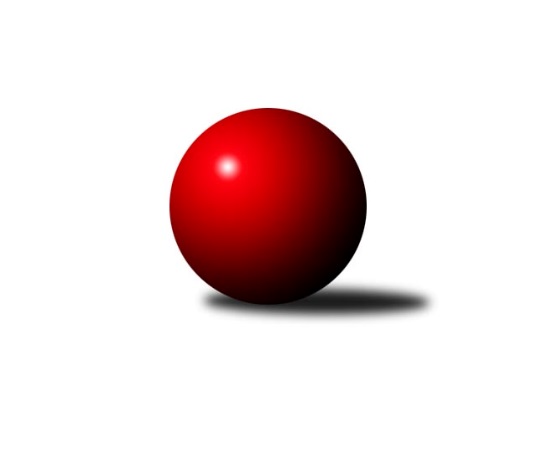 Č.16Ročník 2022/2023	24.5.2024 Jihomoravský KP2 jih 2022/2023Statistika 16. kolaTabulka družstev:		družstvo	záp	výh	rem	proh	skore	sety	průměr	body	plné	dorážka	chyby	1.	KK Vyškov F	15	13	0	2	62.0 : 28.0 	(70.5 : 49.5)	1704	26	1176	528	30.7	2.	TJ Sokol Kuchařovice	14	12	0	2	65.0 : 19.0 	(76.5 : 35.5)	1668	24	1158	510	31.6	3.	SK Podlužan Prušánky D	13	10	0	3	57.0 : 21.0 	(72.5 : 31.5)	1768	20	1225	543	23.9	4.	TJ Sokol Šanov D	14	7	1	6	42.5 : 41.5 	(59.0 : 53.0)	1671	15	1157	514	34.1	5.	SK STAK Domanín	14	6	1	7	46.5 : 37.5 	(59.0 : 53.0)	1626	13	1141	484	35.1	6.	SK Baník Ratíškovice D	14	6	1	7	39.5 : 44.5 	(55.5 : 56.5)	1576	13	1126	451	39.4	7.	SK Baník Ratíškovice C	14	6	0	8	37.0 : 47.0 	(48.0 : 64.0)	1632	12	1158	475	39.4	8.	TJ Jiskra Kyjov B	15	6	0	9	37.0 : 53.0 	(49.5 : 70.5)	1520	12	1090	429	49.9	9.	KK Vyškov E	14	5	1	8	39.0 : 45.0 	(52.0 : 60.0)	1655	11	1161	495	31.9	10.	TJ Sokol Vracov C	14	5	0	9	30.5 : 53.5 	(46.5 : 65.5)	1587	10	1131	456	38.3	11.	TJ Sokol Mistřín D	15	0	0	15	12.0 : 78.0 	(35.0 : 85.0)	1525	0	1102	423	51.8Tabulka doma:		družstvo	záp	výh	rem	proh	skore	sety	průměr	body	maximum	minimum	1.	KK Vyškov F	7	7	0	0	31.0 : 11.0 	(32.0 : 24.0)	1762	14	1863	1674	2.	TJ Sokol Kuchařovice	7	6	0	1	35.0 : 7.0 	(41.5 : 14.5)	1745	12	1810	1671	3.	SK Podlužan Prušánky D	7	6	0	1	34.0 : 8.0 	(43.0 : 13.0)	1869	12	1946	1813	4.	SK STAK Domanín	6	5	0	1	28.0 : 8.0 	(32.0 : 16.0)	1571	10	1625	1484	5.	TJ Sokol Šanov D	7	5	0	2	25.5 : 16.5 	(33.5 : 22.5)	1690	10	1778	1603	6.	TJ Jiskra Kyjov B	8	5	0	3	29.0 : 19.0 	(35.5 : 28.5)	1533	10	1645	1399	7.	KK Vyškov E	7	4	1	2	25.5 : 16.5 	(28.0 : 28.0)	1723	9	1774	1672	8.	SK Baník Ratíškovice D	7	4	1	2	23.0 : 19.0 	(30.0 : 26.0)	1616	9	1712	1570	9.	SK Baník Ratíškovice C	7	4	0	3	22.5 : 19.5 	(29.0 : 27.0)	1633	8	1699	1496	10.	TJ Sokol Vracov C	7	3	0	4	18.0 : 24.0 	(24.0 : 32.0)	1643	6	1715	1573	11.	TJ Sokol Mistřín D	8	0	0	8	7.5 : 40.5 	(24.0 : 40.0)	1599	0	1675	1513Tabulka venku:		družstvo	záp	výh	rem	proh	skore	sety	průměr	body	maximum	minimum	1.	TJ Sokol Kuchařovice	7	6	0	1	30.0 : 12.0 	(35.0 : 21.0)	1674	12	1842	1560	2.	KK Vyškov F	8	6	0	2	31.0 : 17.0 	(38.5 : 25.5)	1705	12	1822	1594	3.	SK Podlužan Prušánky D	6	4	0	2	23.0 : 13.0 	(29.5 : 18.5)	1743	8	1847	1583	4.	TJ Sokol Šanov D	7	2	1	4	17.0 : 25.0 	(25.5 : 30.5)	1668	5	1764	1542	5.	SK Baník Ratíškovice D	7	2	0	5	16.5 : 25.5 	(25.5 : 30.5)	1567	4	1658	1395	6.	SK Baník Ratíškovice C	7	2	0	5	14.5 : 27.5 	(19.0 : 37.0)	1632	4	1722	1494	7.	TJ Sokol Vracov C	7	2	0	5	12.5 : 29.5 	(22.5 : 33.5)	1578	4	1672	1420	8.	SK STAK Domanín	8	1	1	6	18.5 : 29.5 	(27.0 : 37.0)	1634	3	1786	1528	9.	KK Vyškov E	7	1	0	6	13.5 : 28.5 	(24.0 : 32.0)	1657	2	1733	1614	10.	TJ Jiskra Kyjov B	7	1	0	6	8.0 : 34.0 	(14.0 : 42.0)	1517	2	1622	1363	11.	TJ Sokol Mistřín D	7	0	0	7	4.5 : 37.5 	(11.0 : 45.0)	1511	0	1686	1334Tabulka podzimní části:		družstvo	záp	výh	rem	proh	skore	sety	průměr	body	doma	venku	1.	TJ Sokol Kuchařovice	10	9	0	1	49.0 : 11.0 	(58.0 : 22.0)	1703	18 	5 	0 	1 	4 	0 	0	2.	KK Vyškov F	10	9	0	1	43.5 : 16.5 	(45.5 : 34.5)	1698	18 	4 	0 	0 	5 	0 	1	3.	SK Podlužan Prušánky D	10	7	0	3	42.0 : 18.0 	(52.5 : 27.5)	1765	14 	3 	0 	1 	4 	0 	2	4.	SK STAK Domanín	10	5	1	4	36.5 : 23.5 	(46.0 : 34.0)	1632	11 	4 	0 	0 	1 	1 	4	5.	TJ Sokol Šanov D	10	5	1	4	29.0 : 31.0 	(39.5 : 40.5)	1663	11 	3 	0 	2 	2 	1 	2	6.	TJ Jiskra Kyjov B	10	4	0	6	25.0 : 35.0 	(33.0 : 47.0)	1524	8 	3 	0 	2 	1 	0 	4	7.	SK Baník Ratíškovice C	10	4	0	6	24.5 : 35.5 	(36.0 : 44.0)	1623	8 	3 	0 	3 	1 	0 	3	8.	SK Baník Ratíškovice D	9	3	1	5	24.0 : 30.0 	(35.5 : 36.5)	1577	7 	1 	1 	2 	2 	0 	3	9.	KK Vyškov E	9	3	1	5	23.5 : 30.5 	(34.0 : 38.0)	1665	7 	2 	1 	2 	1 	0 	3	10.	TJ Sokol Vracov C	10	3	0	7	19.5 : 40.5 	(31.0 : 49.0)	1609	6 	2 	0 	3 	1 	0 	4	11.	TJ Sokol Mistřín D	10	0	0	10	7.5 : 52.5 	(21.0 : 59.0)	1492	0 	0 	0 	6 	0 	0 	4Tabulka jarní části:		družstvo	záp	výh	rem	proh	skore	sety	průměr	body	doma	venku	1.	KK Vyškov F	5	4	0	1	18.5 : 11.5 	(25.0 : 15.0)	1719	8 	3 	0 	0 	1 	0 	1 	2.	SK Podlužan Prušánky D	3	3	0	0	15.0 : 3.0 	(20.0 : 4.0)	1893	6 	3 	0 	0 	0 	0 	0 	3.	TJ Sokol Kuchařovice	4	3	0	1	16.0 : 8.0 	(18.5 : 13.5)	1670	6 	1 	0 	0 	2 	0 	1 	4.	SK Baník Ratíškovice D	5	3	0	2	15.5 : 14.5 	(20.0 : 20.0)	1592	6 	3 	0 	0 	0 	0 	2 	5.	TJ Sokol Šanov D	4	2	0	2	13.5 : 10.5 	(19.5 : 12.5)	1660	4 	2 	0 	0 	0 	0 	2 	6.	SK Baník Ratíškovice C	4	2	0	2	12.5 : 11.5 	(12.0 : 20.0)	1645	4 	1 	0 	0 	1 	0 	2 	7.	TJ Sokol Vracov C	4	2	0	2	11.0 : 13.0 	(15.5 : 16.5)	1597	4 	1 	0 	1 	1 	0 	1 	8.	KK Vyškov E	5	2	0	3	15.5 : 14.5 	(18.0 : 22.0)	1664	4 	2 	0 	0 	0 	0 	3 	9.	TJ Jiskra Kyjov B	5	2	0	3	12.0 : 18.0 	(16.5 : 23.5)	1505	4 	2 	0 	1 	0 	0 	2 	10.	SK STAK Domanín	4	1	0	3	10.0 : 14.0 	(13.0 : 19.0)	1596	2 	1 	0 	1 	0 	0 	2 	11.	TJ Sokol Mistřín D	5	0	0	5	4.5 : 25.5 	(14.0 : 26.0)	1595	0 	0 	0 	2 	0 	0 	3 Zisk bodů pro družstvo:		jméno hráče	družstvo	body	zápasy	v %	dílčí body	sety	v %	1.	Vendula Štrajtová 	KK Vyškov F 	12	/	15	(80%)	21.5	/	30	(72%)	2.	Filip Benada 	SK Podlužan Prušánky D 	11	/	13	(85%)	20	/	26	(77%)	3.	Zbyněk Vašina 	SK STAK Domanín  	10	/	13	(77%)	17	/	26	(65%)	4.	Darina Kubíčková 	KK Vyškov F 	9.5	/	11	(86%)	15.5	/	22	(70%)	5.	Milan Číhal 	TJ Sokol Kuchařovice 	9	/	9	(100%)	17	/	18	(94%)	6.	Tomáš Slížek 	SK Podlužan Prušánky D 	9	/	11	(82%)	17.5	/	22	(80%)	7.	Dušan Jalůvka 	TJ Sokol Kuchařovice 	9	/	12	(75%)	19.5	/	24	(81%)	8.	Richard Juřík 	SK STAK Domanín  	9	/	14	(64%)	21	/	28	(75%)	9.	Jakub Juřík 	SK STAK Domanín  	8.5	/	14	(61%)	14	/	28	(50%)	10.	Ludmila Tomiczková 	KK Vyškov E 	8	/	10	(80%)	11	/	20	(55%)	11.	Zdeněk Hosaja 	SK Podlužan Prušánky D 	8	/	11	(73%)	14	/	22	(64%)	12.	Tereza Vidlářová 	KK Vyškov F 	8	/	12	(67%)	15.5	/	24	(65%)	13.	Pavel Martinek 	TJ Sokol Šanov D 	8	/	13	(62%)	15	/	26	(58%)	14.	Jakub Vančík 	TJ Jiskra Kyjov B 	8	/	14	(57%)	14.5	/	28	(52%)	15.	Jakub Mecl 	SK Baník Ratíškovice C 	8	/	14	(57%)	14	/	28	(50%)	16.	Martina Antošová 	SK Baník Ratíškovice C 	7	/	9	(78%)	13	/	18	(72%)	17.	Antonín Zýbal 	SK Baník Ratíškovice D 	7	/	10	(70%)	12	/	20	(60%)	18.	Eva Paulíčková 	TJ Jiskra Kyjov B 	7	/	15	(47%)	13	/	30	(43%)	19.	Zbyněk Kasal 	TJ Sokol Kuchařovice 	6	/	8	(75%)	9.5	/	16	(59%)	20.	Jan Minaříček 	SK Baník Ratíškovice D 	6	/	9	(67%)	12	/	18	(67%)	21.	Milana Alánová 	KK Vyškov E 	6	/	9	(67%)	10	/	18	(56%)	22.	Marcel Šebek 	SK Baník Ratíškovice D 	6	/	11	(55%)	11.5	/	22	(52%)	23.	Jiří Ksenič 	TJ Sokol Kuchařovice 	6	/	11	(55%)	10.5	/	22	(48%)	24.	Dan Schüler 	SK Baník Ratíškovice C 	5.5	/	8	(69%)	11	/	16	(69%)	25.	Karel Nahodil 	TJ Sokol Kuchařovice 	5	/	6	(83%)	10	/	12	(83%)	26.	Miroslav Vojtěch 	TJ Sokol Kuchařovice 	5	/	6	(83%)	7	/	12	(58%)	27.	Libor Kuja 	SK Podlužan Prušánky D 	5	/	8	(63%)	12	/	16	(75%)	28.	Martina Nejedlíková 	TJ Sokol Vracov C 	5	/	10	(50%)	11	/	20	(55%)	29.	Radek Břečka 	TJ Sokol Vracov C 	5	/	10	(50%)	9	/	20	(45%)	30.	Jitka Usnulová 	KK Vyškov E 	5	/	10	(50%)	9	/	20	(45%)	31.	Václav Valenta 	TJ Jiskra Kyjov B 	4	/	4	(100%)	6	/	8	(75%)	32.	Marta Volfová 	TJ Sokol Šanov D 	4	/	9	(44%)	11	/	18	(61%)	33.	Jaromír Tomiczek 	KK Vyškov E 	4	/	9	(44%)	9	/	18	(50%)	34.	Josef Šlahůnek 	SK STAK Domanín  	4	/	9	(44%)	6	/	18	(33%)	35.	Ondřej Repík 	TJ Sokol Vracov C 	3.5	/	11	(32%)	8.5	/	22	(39%)	36.	Pavel Pěček 	TJ Sokol Mistřín D 	3.5	/	12	(29%)	8	/	24	(33%)	37.	Jiří Trávníček 	KK Vyškov F 	3	/	4	(75%)	6	/	8	(75%)	38.	Stanislav Červenka 	TJ Sokol Šanov D 	3	/	5	(60%)	7	/	10	(70%)	39.	Jana Kovářová 	KK Vyškov E 	3	/	5	(60%)	6	/	10	(60%)	40.	Daniel Ilčík 	TJ Sokol Mistřín D 	3	/	5	(60%)	6	/	10	(60%)	41.	Oldřiška Varmužová 	TJ Sokol Šanov D 	3	/	6	(50%)	5.5	/	12	(46%)	42.	Martin Peringer 	TJ Sokol Vracov C 	3	/	7	(43%)	8	/	14	(57%)	43.	Veronika Presová 	TJ Sokol Vracov C 	3	/	7	(43%)	8	/	14	(57%)	44.	Jindřich Burďák 	TJ Jiskra Kyjov B 	3	/	7	(43%)	5	/	14	(36%)	45.	Lucie Horalíková 	KK Vyškov F 	3	/	7	(43%)	5	/	14	(36%)	46.	Karolína Mašová 	TJ Jiskra Kyjov B 	3	/	14	(21%)	11	/	28	(39%)	47.	František Hél 	TJ Sokol Šanov D 	2.5	/	6	(42%)	5	/	12	(42%)	48.	Dušan Urubek 	TJ Sokol Mistřín D 	2.5	/	10	(25%)	8	/	20	(40%)	49.	Jana Mačudová 	SK Baník Ratíškovice D 	2	/	3	(67%)	4	/	6	(67%)	50.	Marta Beranová 	SK Baník Ratíškovice D 	2	/	3	(67%)	4	/	6	(67%)	51.	Martin Kožnar 	TJ Sokol Šanov D 	2	/	3	(67%)	4	/	6	(67%)	52.	Antonín Pihar 	SK Podlužan Prušánky D 	2	/	4	(50%)	5	/	8	(63%)	53.	Lenka Spišiaková 	TJ Sokol Šanov D 	2	/	5	(40%)	4	/	10	(40%)	54.	Milan Šimek 	SK Podlužan Prušánky D 	2	/	5	(40%)	4	/	10	(40%)	55.	Václav Koplík 	SK Baník Ratíškovice D 	2	/	7	(29%)	5	/	14	(36%)	56.	Martin Švrček 	SK Baník Ratíškovice C 	2	/	7	(29%)	5	/	14	(36%)	57.	Michal Zdražil 	SK Baník Ratíškovice C 	1.5	/	2	(75%)	2	/	4	(50%)	58.	Jiří Alán 	KK Vyškov E 	1.5	/	5	(30%)	3	/	10	(30%)	59.	Běla Omastová 	KK Vyškov E 	1.5	/	7	(21%)	4	/	14	(29%)	60.	Daniel Hubatka 	TJ Sokol Kuchařovice 	1	/	1	(100%)	2	/	2	(100%)	61.	Ivan Januška 	TJ Sokol Šanov D 	1	/	4	(25%)	2.5	/	8	(31%)	62.	Tomáš Koplík st.	SK Baník Ratíškovice D 	1	/	4	(25%)	2	/	8	(25%)	63.	Ludvík Vašulka 	TJ Sokol Mistřín D 	1	/	5	(20%)	2	/	10	(20%)	64.	Vojtěch Filípek 	SK STAK Domanín  	1	/	5	(20%)	1	/	10	(10%)	65.	Marie Kobylková 	SK Baník Ratíškovice D 	1	/	6	(17%)	3	/	12	(25%)	66.	Karel Mecl 	SK Baník Ratíškovice C 	1	/	7	(14%)	3	/	14	(21%)	67.	Lubomír Kyselka 	TJ Sokol Mistřín D 	1	/	8	(13%)	5	/	16	(31%)	68.	Kristýna Ševelová 	SK Baník Ratíškovice D 	0.5	/	1	(50%)	1	/	2	(50%)	69.	Sabina Šebelová 	KK Vyškov F 	0.5	/	3	(17%)	2	/	6	(33%)	70.	Ladislav Plaček 	TJ Sokol Kuchařovice 	0	/	1	(0%)	1	/	2	(50%)	71.	Michal Ambrozek 	TJ Jiskra Kyjov B 	0	/	2	(0%)	0	/	4	(0%)	72.	Kateřina Bařinová 	TJ Sokol Mistřín D 	0	/	2	(0%)	0	/	4	(0%)	73.	Jan Klimentík 	TJ Sokol Šanov D 	0	/	3	(0%)	2	/	6	(33%)	74.	Michal Plášek 	TJ Sokol Vracov C 	0	/	3	(0%)	0	/	6	(0%)	75.	Aneta Vidlářová 	KK Vyškov F 	0	/	4	(0%)	4	/	8	(50%)	76.	Petr Bařina 	TJ Sokol Mistřín D 	0	/	4	(0%)	1	/	8	(13%)	77.	Radim Šubrt 	TJ Jiskra Kyjov B 	0	/	4	(0%)	0	/	8	(0%)	78.	Nikola Plášková 	TJ Sokol Vracov C 	0	/	5	(0%)	1	/	10	(10%)	79.	Ilona Lužová 	TJ Sokol Mistřín D 	0	/	6	(0%)	1	/	12	(8%)	80.	Filip Schreiber 	SK Baník Ratíškovice C 	0	/	7	(0%)	0	/	14	(0%)Průměry na kuželnách:		kuželna	průměr	plné	dorážka	chyby	výkon na hráče	1.	Prušánky, 1-4	1783	1225	558	30.2	(445.8)	2.	KK Vyškov, 1-4	1722	1194	527	35.0	(430.5)	3.	Šanov, 1-4	1658	1168	489	38.3	(414.7)	4.	TJ Sokol Vracov, 1-6	1654	1171	482	35.0	(413.5)	5.	TJ Sokol Mistřín, 1-4	1646	1160	486	38.9	(411.7)	6.	Ratíškovice, 1-4	1621	1140	480	36.6	(405.3)	7.	Domanín, 1-2	1531	1080	450	36.9	(382.8)	8.	Kyjov, 1-2	1522	1090	432	45.6	(380.7)Nejlepší výkony na kuželnách:Prušánky, 1-4SK Podlužan Prušánky D	1946	14. kolo	Zdeněk Hosaja 	SK Podlužan Prušánky D	517	1. koloSK Podlužan Prušánky D	1935	1. kolo	Libor Kuja 	SK Podlužan Prušánky D	505	16. koloSK Podlužan Prušánky D	1919	16. kolo	Filip Benada 	SK Podlužan Prušánky D	499	14. koloSK Podlužan Prušánky D	1842	3. kolo	Filip Benada 	SK Podlužan Prušánky D	498	16. koloKK Vyškov F	1822	8. kolo	Tomáš Slížek 	SK Podlužan Prušánky D	496	1. koloSK Podlužan Prušánky D	1818	8. kolo	Tomáš Slížek 	SK Podlužan Prušánky D	494	14. koloSK Podlužan Prušánky D	1813	12. kolo	Filip Benada 	SK Podlužan Prušánky D	491	1. koloSK Podlužan Prušánky D	1813	6. kolo	Zdeněk Hosaja 	SK Podlužan Prušánky D	489	14. koloTJ Sokol Šanov D	1735	14. kolo	Zdeněk Hosaja 	SK Podlužan Prušánky D	482	12. koloSK Baník Ratíškovice C	1687	16. kolo	Vendula Štrajtová 	KK Vyškov F	479	8. koloKK Vyškov, 1-4KK Vyškov F	1863	10. kolo	Darina Kubíčková 	KK Vyškov F	496	10. koloTJ Sokol Kuchařovice	1842	10. kolo	Jana Kovářová 	KK Vyškov E	493	13. koloKK Vyškov E	1815	13. kolo	Miroslav Vojtěch 	TJ Sokol Kuchařovice	490	10. koloKK Vyškov F	1806	6. kolo	Vendula Štrajtová 	KK Vyškov F	490	1. koloKK Vyškov F	1788	14. kolo	Jaromír Tomiczek 	KK Vyškov E	485	9. koloSK STAK Domanín 	1786	6. kolo	Oldřiška Varmužová 	TJ Sokol Šanov D	483	10. koloKK Vyškov E	1774	9. kolo	Richard Juřík 	SK STAK Domanín 	483	2. koloKK Vyškov F	1772	16. kolo	Vendula Štrajtová 	KK Vyškov F	482	6. koloKK Vyškov F	1769	5. kolo	Vendula Štrajtová 	KK Vyškov F	480	3. koloKK Vyškov E	1764	15. kolo	Vendula Štrajtová 	KK Vyškov F	479	10. koloŠanov, 1-4TJ Sokol Kuchařovice	1810	4. kolo	Marta Volfová 	TJ Sokol Šanov D	499	1. koloTJ Sokol Kuchařovice	1783	6. kolo	Milan Číhal 	TJ Sokol Kuchařovice	497	4. koloTJ Sokol Kuchařovice	1778	11. kolo	Milan Číhal 	TJ Sokol Kuchařovice	492	11. koloTJ Sokol Šanov D	1778	1. kolo	Milan Číhal 	TJ Sokol Kuchařovice	484	2. koloTJ Sokol Kuchařovice	1766	2. kolo	Jiří Ksenič 	TJ Sokol Kuchařovice	482	9. koloTJ Sokol Kuchařovice	1753	9. kolo	Richard Juřík 	SK STAK Domanín 	474	4. koloTJ Sokol Kuchařovice	1748	5. kolo	Dušan Jalůvka 	TJ Sokol Kuchařovice	473	7. koloTJ Sokol Šanov D	1745	2. kolo	Zbyněk Kasal 	TJ Sokol Kuchařovice	472	5. koloTJ Sokol Šanov D	1719	8. kolo	Milan Číhal 	TJ Sokol Kuchařovice	464	6. koloKK Vyškov E	1692	8. kolo	Antonín Pihar 	SK Podlužan Prušánky D	462	2. koloTJ Sokol Vracov, 1-6KK Vyškov F	1771	15. kolo	Vendula Štrajtová 	KK Vyškov F	465	15. koloSK Podlužan Prušánky D	1755	10. kolo	Veronika Presová 	TJ Sokol Vracov C	462	13. koloTJ Sokol Vracov C	1715	13. kolo	Veronika Presová 	TJ Sokol Vracov C	459	10. koloSK STAK Domanín 	1688	13. kolo	Zdeněk Hosaja 	SK Podlužan Prušánky D	459	10. koloTJ Sokol Vracov C	1684	15. kolo	Radek Břečka 	TJ Sokol Vracov C	454	15. koloTJ Sokol Vracov C	1672	9. kolo	Martin Peringer 	TJ Sokol Vracov C	450	9. koloTJ Sokol Šanov D	1667	7. kolo	Richard Juřík 	SK STAK Domanín 	443	13. koloTJ Sokol Vracov C	1660	10. kolo	Martina Nejedlíková 	TJ Sokol Vracov C	443	15. koloSK Baník Ratíškovice D	1656	9. kolo	Zbyněk Vašina 	SK STAK Domanín 	442	13. koloTJ Sokol Vracov C	1618	7. kolo	Aneta Vidlářová 	KK Vyškov F	442	15. koloTJ Sokol Mistřín, 1-4SK Podlužan Prušánky D	1847	4. kolo	Zdeněk Hosaja 	SK Podlužan Prušánky D	478	4. koloTJ Sokol Šanov D	1720	3. kolo	Filip Benada 	SK Podlužan Prušánky D	477	4. koloTJ Sokol Kuchařovice	1693	16. kolo	Daniel Ilčík 	TJ Sokol Mistřín D	476	1. koloTJ Sokol Mistřín D	1675	16. kolo	Zbyněk Vašina 	SK STAK Domanín 	466	8. koloSK Baník Ratíškovice C	1669	14. kolo	Karel Nahodil 	TJ Sokol Kuchařovice	461	16. koloKK Vyškov F	1665	11. kolo	Pavel Pěček 	TJ Sokol Mistřín D	460	14. koloSK STAK Domanín 	1664	8. kolo	Michal Zdražil 	SK Baník Ratíškovice C	460	14. koloSK Baník Ratíškovice D	1658	1. kolo	Jan Minaříček 	SK Baník Ratíškovice D	453	1. koloTJ Sokol Mistřín D	1651	14. kolo	Radek Břečka 	TJ Sokol Vracov C	451	6. koloTJ Sokol Vracov C	1640	6. kolo	Vendula Štrajtová 	KK Vyškov F	448	11. koloRatíškovice, 1-4SK Podlužan Prušánky D	1740	5. kolo	Jan Minaříček 	SK Baník Ratíškovice D	481	11. koloSK Podlužan Prušánky D	1732	7. kolo	Tomáš Slížek 	SK Podlužan Prušánky D	470	5. koloSK Baník Ratíškovice D	1712	11. kolo	Vendula Štrajtová 	KK Vyškov F	466	4. koloSK Baník Ratíškovice C	1699	5. kolo	Vendula Štrajtová 	KK Vyškov F	464	13. koloSK Baník Ratíškovice C	1683	2. kolo	Jakub Mecl 	SK Baník Ratíškovice C	463	4. koloKK Vyškov F	1681	4. kolo	Filip Benada 	SK Podlužan Prušánky D	460	5. koloSK Baník Ratíškovice C	1678	8. kolo	Jan Minaříček 	SK Baník Ratíškovice D	456	13. koloTJ Sokol Vracov C	1663	8. kolo	Filip Benada 	SK Podlužan Prušánky D	455	7. koloTJ Sokol Kuchařovice	1651	8. kolo	Jan Minaříček 	SK Baník Ratíškovice D	454	7. koloSK Baník Ratíškovice D	1647	13. kolo	Dan Schüler 	SK Baník Ratíškovice C	449	5. koloDomanín, 1-2SK STAK Domanín 	1625	9. kolo	Tomáš Slížek 	SK Podlužan Prušánky D	440	15. koloSK STAK Domanín 	1622	14. kolo	Richard Juřík 	SK STAK Domanín 	428	9. koloSK STAK Domanín 	1618	5. kolo	Milan Číhal 	TJ Sokol Kuchařovice	425	12. koloKK Vyškov E	1614	14. kolo	Richard Juřík 	SK STAK Domanín 	424	14. koloSK Podlužan Prušánky D	1585	15. kolo	Josef Šlahůnek 	SK STAK Domanín 	421	9. koloTJ Sokol Kuchařovice	1566	12. kolo	Zbyněk Vašina 	SK STAK Domanín 	421	14. koloSK STAK Domanín 	1556	3. kolo	Zdeněk Hosaja 	SK Podlužan Prušánky D	421	15. koloTJ Sokol Šanov D	1542	9. kolo	Jakub Juřík 	SK STAK Domanín 	420	5. koloSK STAK Domanín 	1519	12. kolo	Jaromír Tomiczek 	KK Vyškov E	420	14. koloSK STAK Domanín 	1488	15. kolo	Richard Juřík 	SK STAK Domanín 	418	3. koloKyjov, 1-2TJ Jiskra Kyjov B	1645	1. kolo	Václav Valenta 	TJ Jiskra Kyjov B	445	10. koloTJ Jiskra Kyjov B	1637	10. kolo	Darina Kubíčková 	KK Vyškov F	438	7. koloKK Vyškov E	1637	1. kolo	Eva Paulíčková 	TJ Jiskra Kyjov B	430	9. koloTJ Jiskra Kyjov B	1633	9. kolo	Eva Paulíčková 	TJ Jiskra Kyjov B	425	10. koloKK Vyškov F	1594	7. kolo	Václav Valenta 	TJ Jiskra Kyjov B	424	1. koloTJ Sokol Kuchařovice	1560	3. kolo	Jaromír Tomiczek 	KK Vyškov E	420	1. koloTJ Jiskra Kyjov B	1550	12. kolo	Milana Alánová 	KK Vyškov E	418	1. koloSK Baník Ratíškovice D	1539	12. kolo	Dušan Urubek 	TJ Sokol Mistřín D	416	9. koloTJ Jiskra Kyjov B	1530	16. kolo	Eva Paulíčková 	TJ Jiskra Kyjov B	415	7. koloSK STAK Domanín 	1528	16. kolo	Karolína Mašová 	TJ Jiskra Kyjov B	414	9. koloČetnost výsledků:	6.0 : 0.0	10x	5.5 : 0.5	1x	5.0 : 1.0	22x	4.5 : 1.5	3x	4.0 : 2.0	13x	3.5 : 2.5	1x	3.0 : 3.0	2x	2.0 : 4.0	11x	1.0 : 5.0	11x	0.5 : 5.5	1x	0.0 : 6.0	5x